Регистрация участника Форума школьников «Траектория государственного управления: сегодня и завтра»1. Заходим на вузовский портал МООК https://mooc.susu.ru/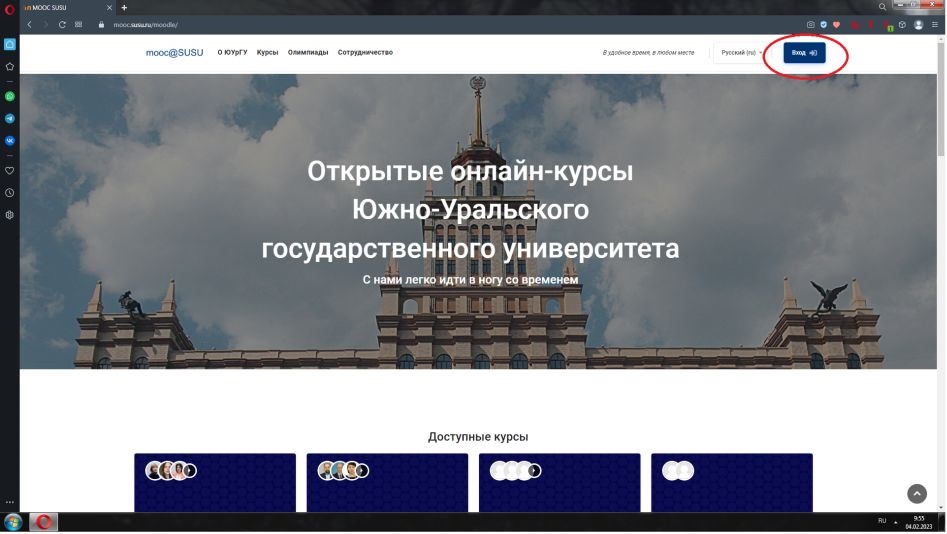 2. Листаем до конца страницы, и нажимаем «все курсы»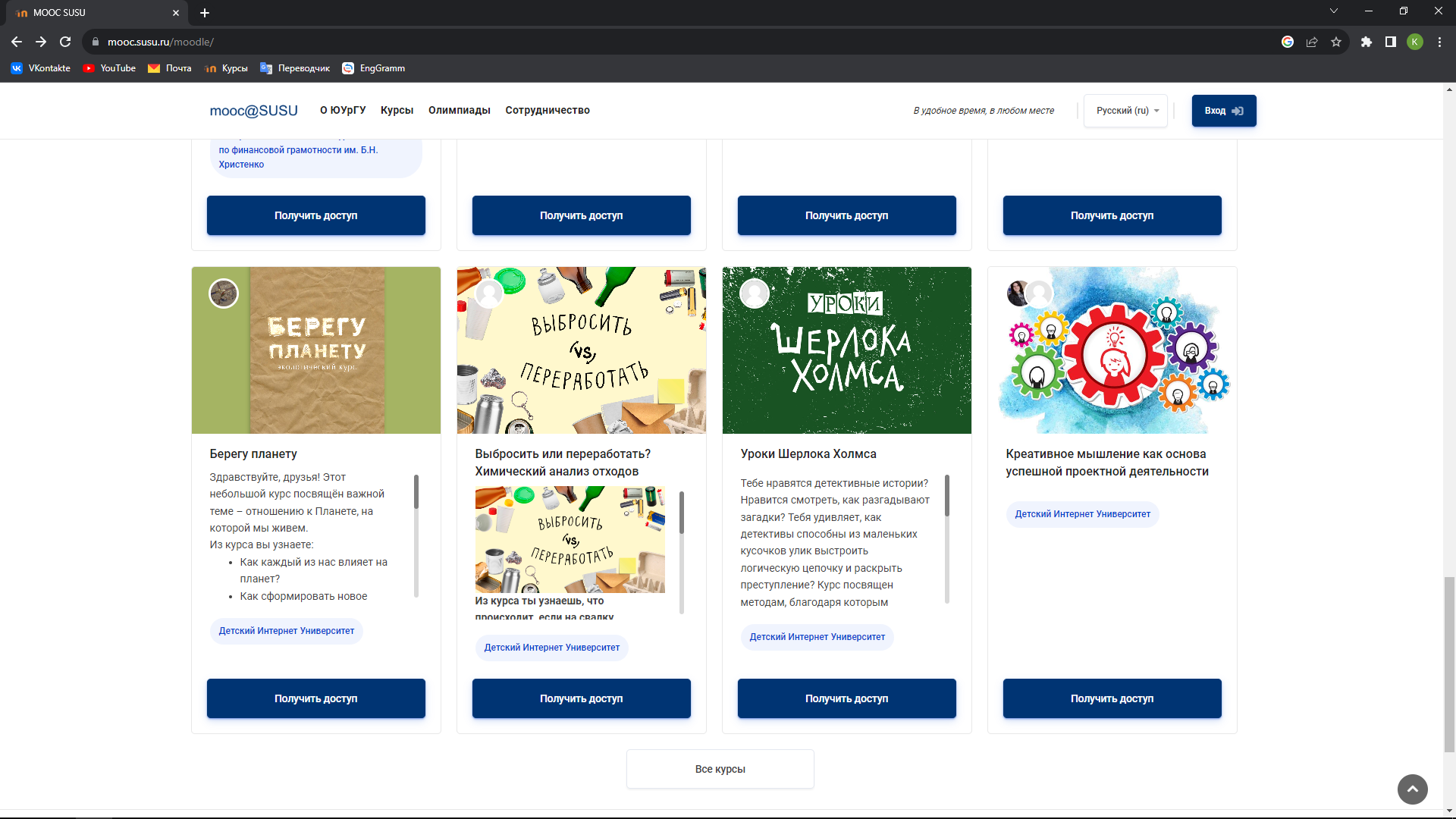 3. Открывается страница с перечнем мероприятий, выбираем меню «Форумы».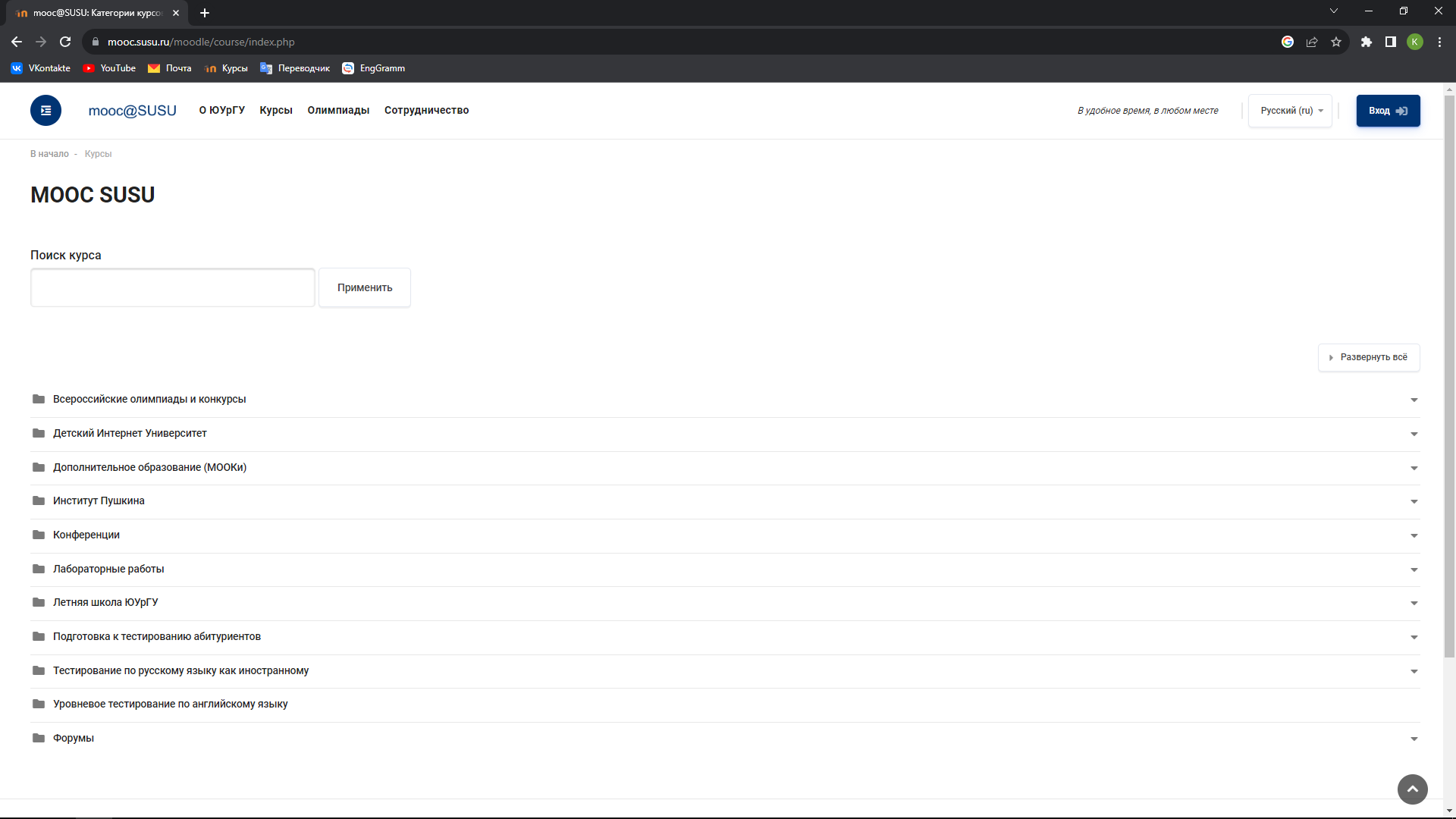 4. Нажимаем кнопку получить доступ 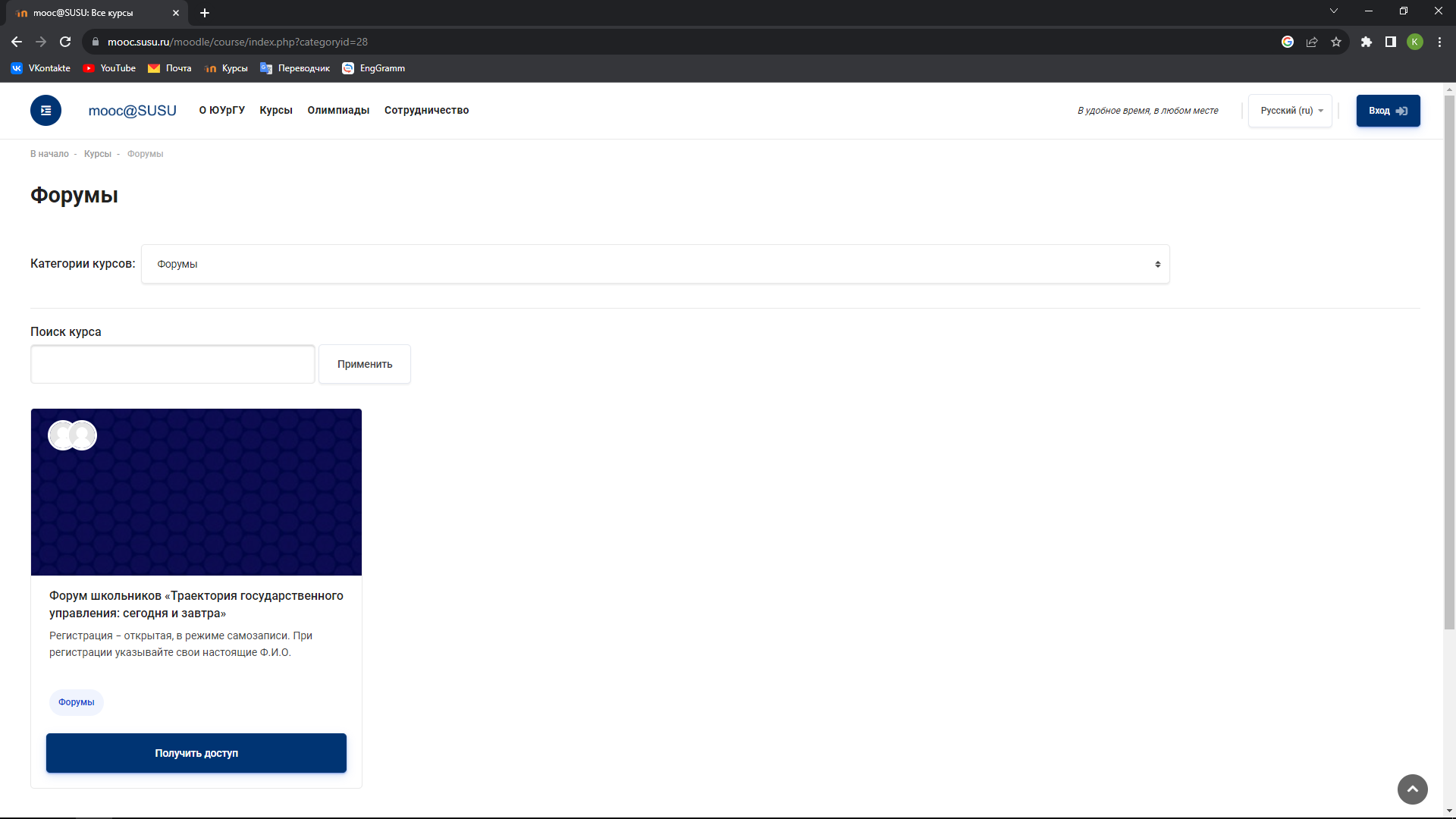 5. Создаем учетную запись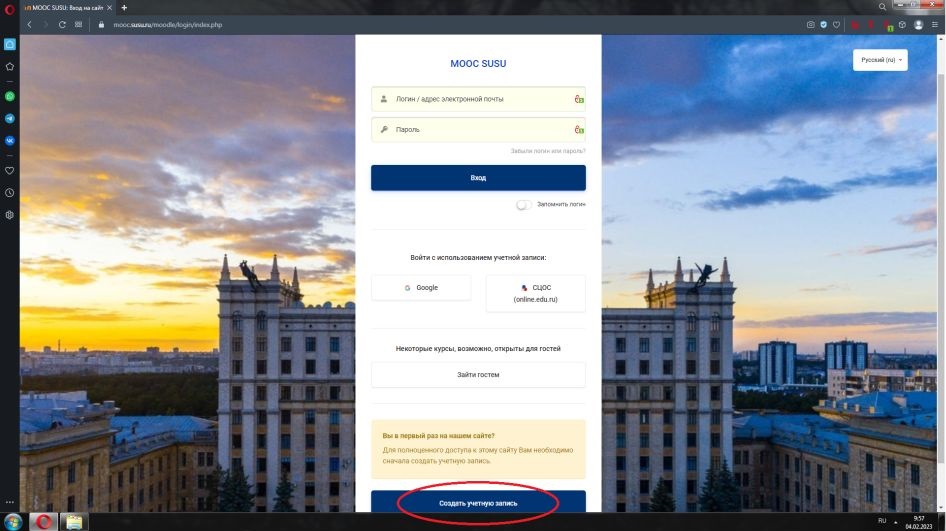 6. Заполняем все поля актуальным данными 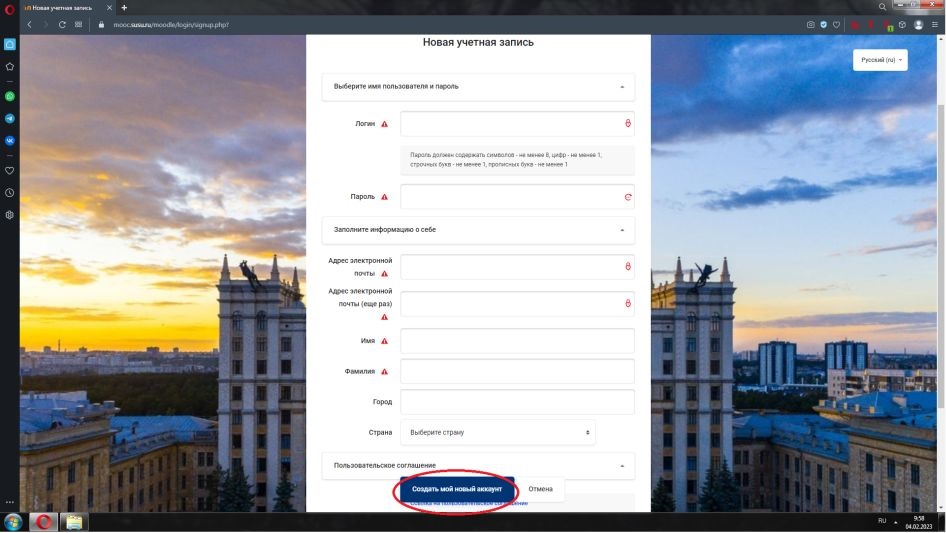 7. На указанную Вами электронную почту должно прийти письмо, с ссылкой для подтверждения учетной записи (нажать на ссылку). 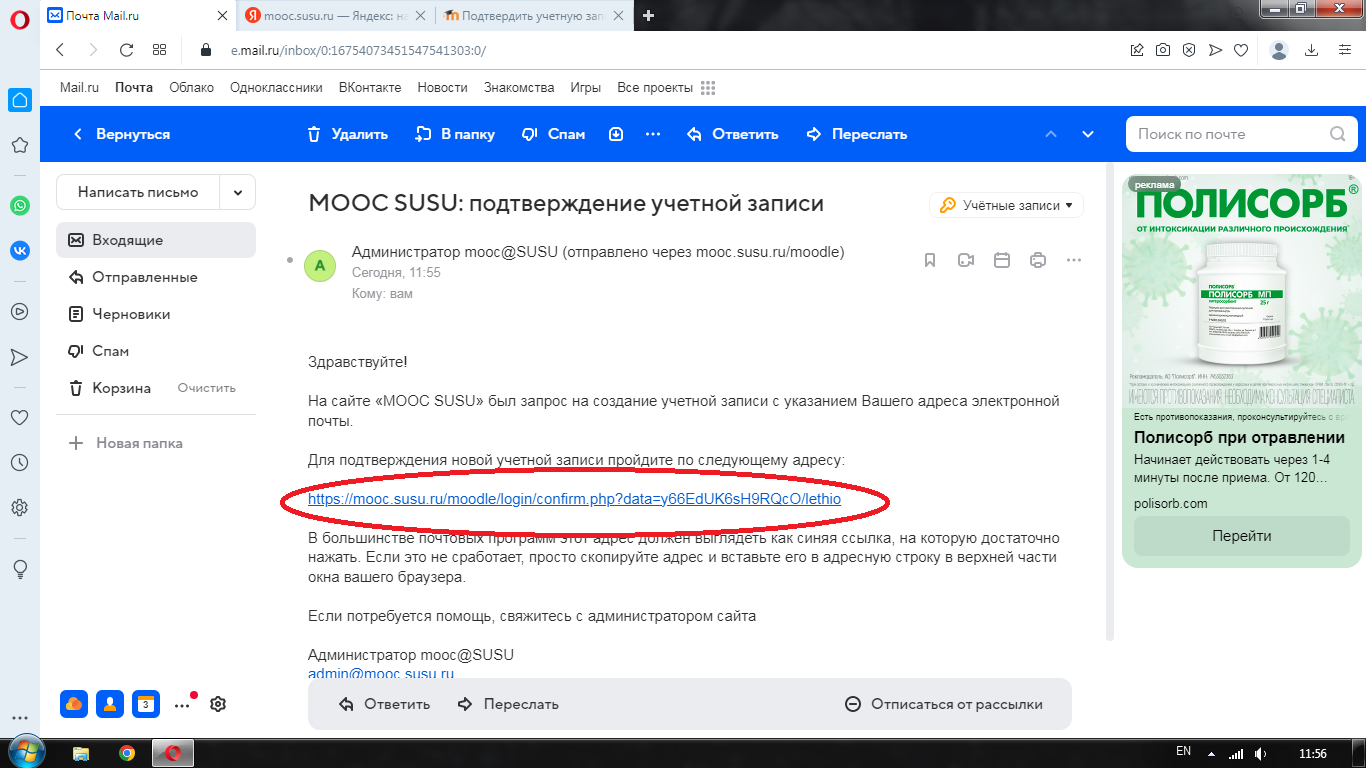 8. Возвращаемся на портал https://mooc.susu.ru/ и заходим в раздел «Курсы» в верхней части экрана. Выбираем меню «Форумы» в открывшемся поле.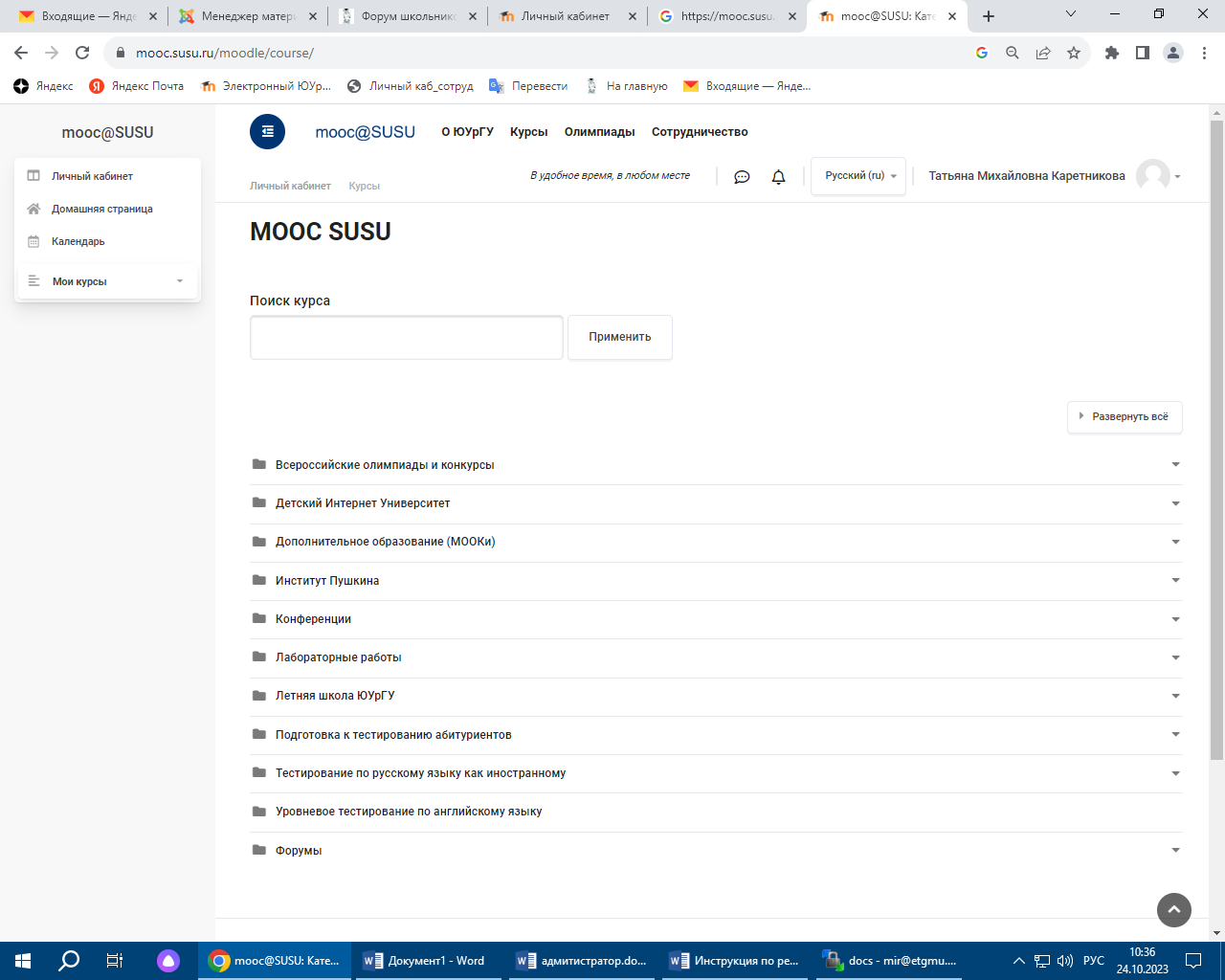 9. Выбираем из списка Форум школьников «Траектория государственного управления: сегодня и завтра»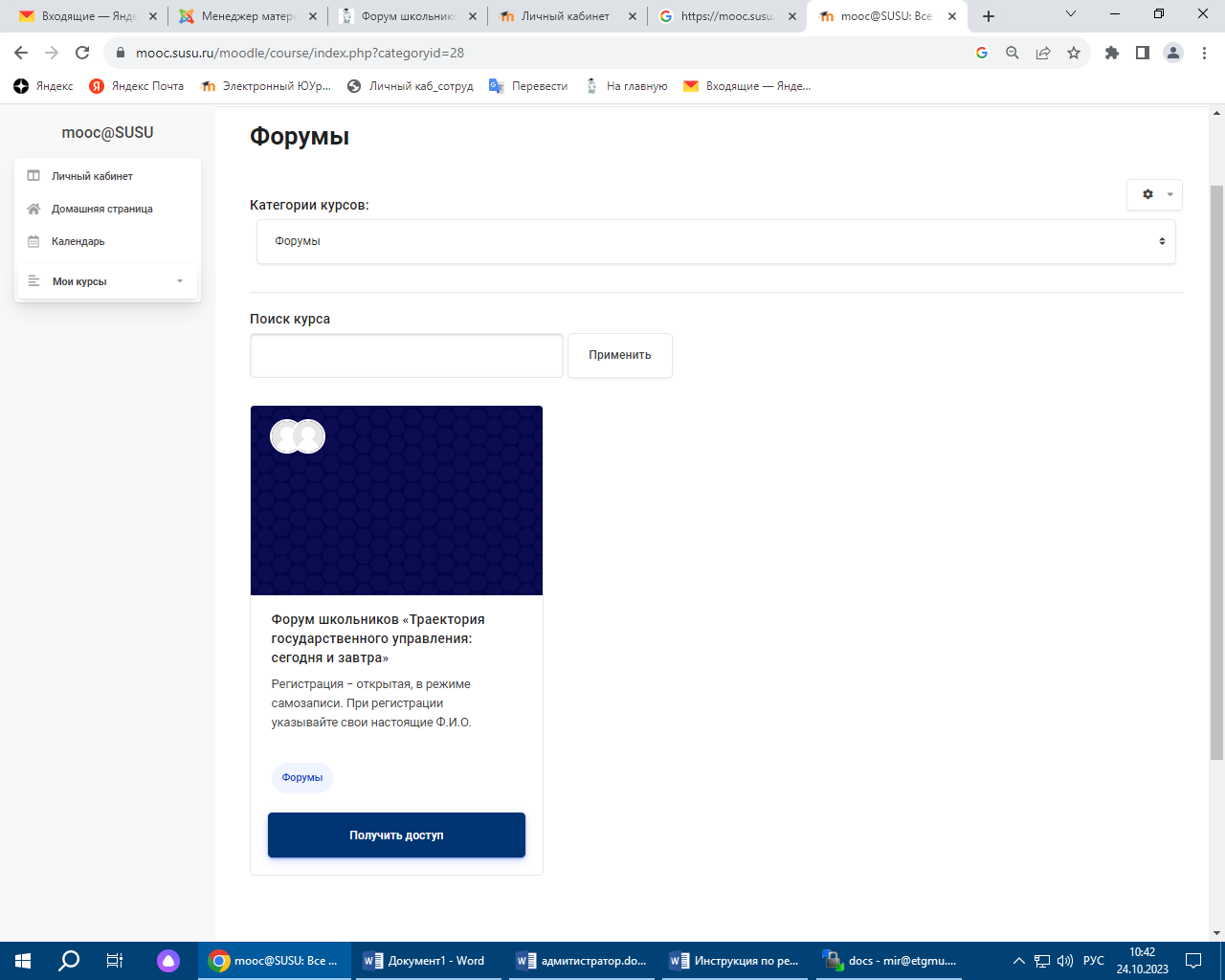 10. Открывается страница Форума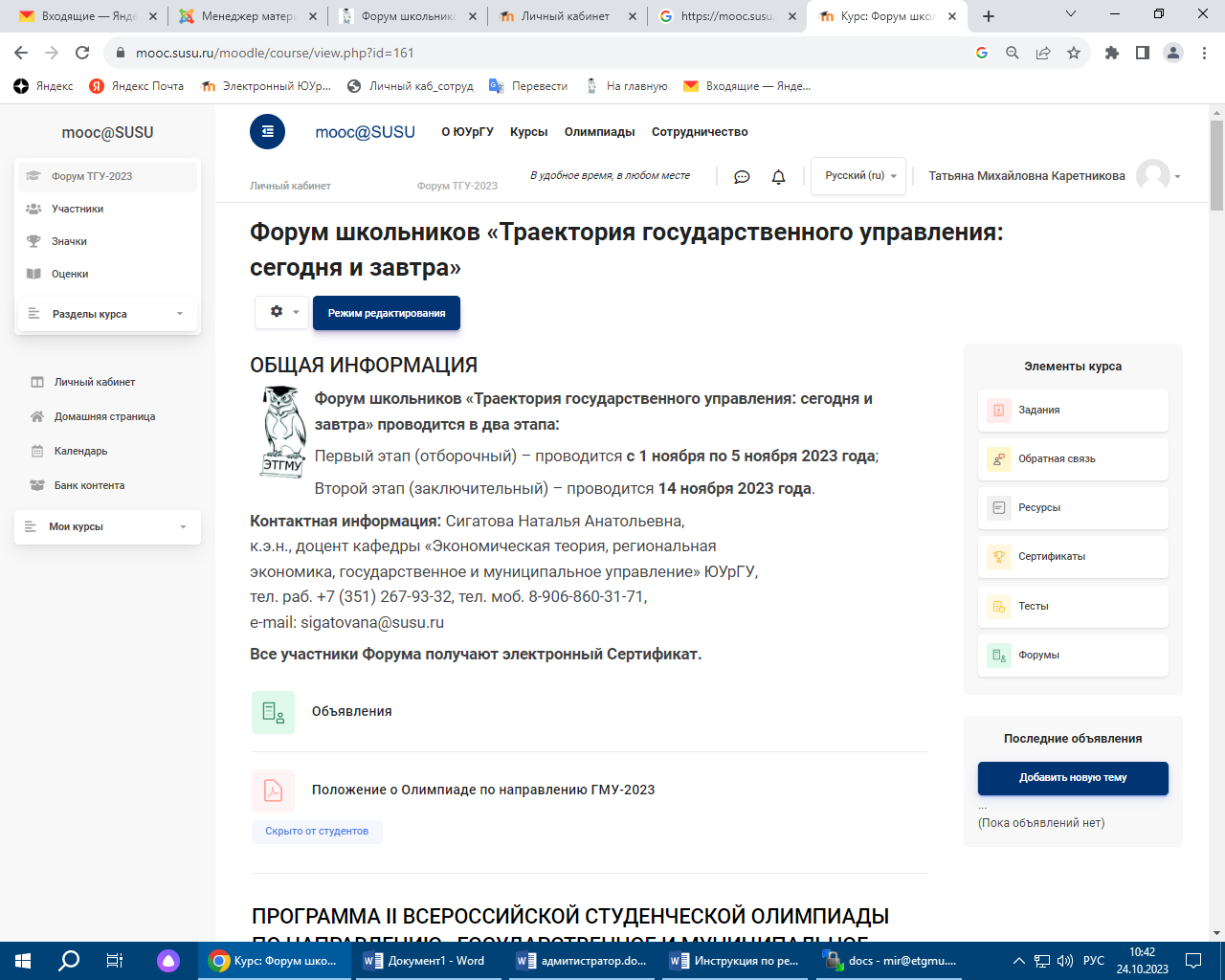 